H O T Ă R Â R E A  Nr. 84din  27 noiembrie 2014privind  aprobarea contului de execuție al  Bugetului Consiliului Local al Municipiului Dej  la data de 30 septembrie 2014Consiliul local al Municipiului Dej, întrunit în ședința ordinară din data de 27 noiembrie 2014,Având în vedere proiectul de hotărâre, prezentat din iniţiativa primarului Municipiului Dej, întocmit în baza Raportului Nr. 21.279 din 20 noiembrie 2014, al Direcţiei Economice din cadrul Primăriei Municipiului Dej, prin care se propune spre aprobare contul de execuție al bugetului de venituri şi cheltuieli al Consiliului Local al Municipiului Dej la data de 30 serptembrie 2014, proiect avizat favorabil în şedinţa de lucru a comisiei economice din data de 27 noiembrie 2014;În conformitate cu prevederile ‘art. 49’, alin. (12) din Legea Nr. 273/2006 – lege privind finanţele publice locale, cu modificările și completările ulterioare.Ţinând cont de prevederile ‘art. 36’, alin. (2), lit. b),  alin. (4),  lit. a) şi ‘art. 45’, alin. (2), lit. a) din  Legea Nr. 215/2001 privind administrația publică locală, republicată, cu modificările și completările ulterioare,H O T Ă R Ă Ş T E:Art. 1.  Aprobă  contul de execuție la data de 30 septembrie 2014 al Municipiului  Dej pe anul 2014  în următoarea structură:La partea de venituriPrevederi bugetare anuale                                    66.568.120,00 leiPrevederi bugetare trimestriale                              56.317.240,00 leiÎncasări realizate                                                  49.244.319,00 leiSecțiunea de funcționarePrevederi bugetare anuale                                      53.435.910,00 leiPrevederi bugetare trimestriale                               45.090.000,00 leiÎncasări realizate                                                   39.060.324,00 leiSecțiunea de dezvoltarePrevederi bugetare anuale                                       13.132.210,00 leiPrevederi bugetare trimestriale                                 11.227.240,00 leiÎncasări realizate                                                     10.183.995,00 leiLa partea de cheltuieliCredite bugetare anuale                                           69.593.530,00 leiCredite bugetare trimestriale                                    59.342.650,00 leiPlăți efectuate                                                         47.711.343,00 leiA. Secțiunea de funcționareCredite bugetare anuale                                           53.435.910,00 leiCredite bugetare trimestriale                                    45.090.000,00 leiPlăți efectuate                                                         37.758.899,00 lei Secțiunea de dezvoltareCredite bugetare anuale                                           16.157.620,00 leiCredite bugetare trimestriale                                     14.252.650,00 leiPlăți efectuate                                                           9.952.444,00 lei                                                     Art. 2.-Cu ducerea la îndeplinire a prevederilor prezentei hotărâri se încredințează Direcția Economică, Direcția Tehnică, serviciile și compartimentele din cadrul Primăriei Municipiului Dej.Preşedinte de şedinţă,Lazin Sebastian - FlaviuNr. consilieri în funcţie -  19						Nr. consilieri prezenţi   -  17  Nr. voturi pentru	   -  17	Nr. voturi împotrivă	   -   	Abţineri	               -  			        Contrasemnează							             Secretar,						                                                                    Covaciu Andron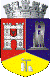 ROMÂNIAJUDEŢUL CLUJCONSILIUL LOCAL AL MUNICIPIULUI DEJStr. 1 Mai nr. 2, Tel.: 0264/211790*, Fax 0264/223260, E-mail: primaria@dej.ro